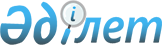 О внесении изменений в решение Мойынкумского районного маслихата от 25 декабря 2013 года № 21-2 "О районном бюджете на 2014 - 2016 годы"Решение Мойынкумского районного маслихата от 3 декабря 2014 года № 30-2. Зарегистрировано Департаментом юстиции Жамбылской области 5 декабря 2014 года № 2409      Примечание РЦПИ.

      В тексте документа сохранена пунктуация и орфография оригинала.

      В соответствии со статьей 109 Бюджетного кодекса Республики Казахстан от 4 декабря 2008 года, статьей 6 Закона Республики Казахстан "О местном государственном управлении и самоуправлении в Республике Казахстан" от 23 января 2001 года и решением Жамбылского областного маслихата № 32-2 от 27 ноября 2014 года "О внесении изменений в решение Жамбылского областного маслихата "Об областном бюджете на 2014-2016 годы" от 18 декабря 2013 года № 20-3" (зарегистрировано в Реестре государственной регистрации нормативных правовых актов № 2399) районный маслихат РЕШИЛ:

      1. Внести в решение Мойынкумского районного маслихата от 25 декабря 2013 года № 21-2 "О районном бюджете на 2014-2016 годы" (зарегистрировано в Реестре государственной регистрации нормативных правовых актов за № 2087, опубликовано 1 января 2014 года в газете "Мойынқұм таңы" № 1-2) следующие изменения:

      в пункте 1:

      в подпункте 1):

      цифры "5 529 093" заменить цифрами "5 497 106";

      цифры "4 464 775" заменить цифрами "4 432 788";

      в подпункте 2):

      цифры "5 535 551" заменить цифрами "5 503 564".

       Приложение №1 к указанному решению изложить в новой редакции согласно приложению к настоящему решению.

      2. Настоящее решение вступает в силу со дня государственной регистрации в органах юстиции и вводится в действие с 1 января 2014 года. 



 Бюджет Мойынкумского района на 2014 год
					© 2012. РГП на ПХВ «Институт законодательства и правовой информации Республики Казахстан» Министерства юстиции Республики Казахстан
				
      Председатель сессии

      районного маслихата

С. Абилов

      Секретарь районного маслихата

Ш. Исабеков
Приложение к решению
Мойынкумского районного маслихата
№ 30-2 от 3 декабря 2014 годаПриложение № 1 к решению
Мойынкумского районного
маслихата № 21-2 от 25 декабря
2013 годаКатегория

Категория

Категория

Категория

Сумма, тысяч тенге

Класс

Класс

Класс

Сумма, тысяч тенге

Подкласс

Подкласс

Наименование

1

2

3

4

5

1. ДОХОДЫ

5497106

1

Налоговые поступления

1047004

01

Подоходный налог

118713

2

Индивидуальный подоходный налог

118713

03

Социальный налог

97300

1

Социальный налог

97300

04

Налог на собственность

805396

1

Налог на имущество

766152

3

Земельный налог

4034

4

Налог на транспортные средства

34400

5

Единый земельный налог

810

05

Внутренние налоги на товары, работы и услуги

18677

2

Акцизы

4335

3

Поступления за использование природных и других ресурсов

11000

4

Сборы за ведение предпринимательской и профессиональной деятельности

3213

5

Налог на игорный бизнес

129

07

Прочие налоги

110

1

Прочие налоги

110

08

Обязательные платежи, взимаемые за совершение юридически значимых действий и (или) выдачу документов уполномоченными на то государственными органами или должностными лицами

6808

1

Государственная пошлина

6808

2

Hеналоговые поступления

6625

01

Доходы от государственной собственности

380

1

Поступления части чистого дохода государственных предприятий

190

5

Доходы от аренды имущества, находящегося в государственной собственности

190

04

Штрафы, пени, санкции, взыскания, налагаемые государственными учреждениями, финансируемыми из государственного бюджета, а также содержащимися и финансируемыми из бюджета (сметы расходов) Национального Банка Республики Казахстан

145

1

Штрафы, пени, санкции, взыскания, налагаемые государственными учреждениями, финансируемыми из государственного бюджета, а также содержащимися и финансируемыми из бюджета (сметы расходов) Национального Банка Республики Казахстан, за исключением поступлений от организаций нефтяного сектора

145

06

Прочие неналоговые поступления

6100

1

Прочие неналоговые поступления

6100

3

Поступление от продажи основного капитала

10689

01

Продажа государственного имущества, закрепленного за государственными учреждениями

197

1

Продажа государственного имущества, закрепленного за государственными учреждениями

197

03

Продажа земли и нематериальных активов

10492

1

Продажа земли

10380

2

Продажа нематериальных активов

112

4

Поступление трансфертов

4432788

02

Трансферты из вышестоящих органов государственного управления

4432788

2

Трансферты из областного бюджета

4432788

Функциональная группа

Функциональная группа

Функциональная группа

Функциональная группа

Сумма, тысяч тенге

Администратор бюджетных программ

Администратор бюджетных программ

Администратор бюджетных программ

Сумма, тысяч тенге

Программа

Программа

Наименование

1

2

3

4

5

2. РАСХОДЫ

5503564

01

Государственные услуги общего характера

416576

112

Аппарат маслихата района (города областного значения)

17633

001

Услуги по обеспечению деятельности маслихата района (города областного значения)

17483

003

Капитальные расходы государственного органа

150

122

Аппарат акима района (города областного значения)

142489

001

Услуги по обеспечению деятельности акима района (города областного значения)

129525

003

Капитальные расходы государственного органа

12964

123

Аппарат акима района в городе, города районного значения, поселка, села, сельского округа

226231

001

Услуги по обеспечению деятельности акима района в городе, города районного значения, поселка, села, сельского округа

210931

022

Капитальные расходы государственного органа

15300

452

Отдел финансов района (города областного значения)

16586

001

Услуги по реализации государственной политики в области исполнения бюджета района (города областного значения) и управления коммунальной собственностью района (города областного значения)

15218

003

Проведение оценки имущества в целях налогообложения

958

010

Приватизация, управление коммунальным имуществом, постприватизационная деятельность и регулирование споров, связанных с этим

260

018

Капитальные расходы государственного органа

150

453

Отдел экономики и бюджетного планирования района (города областного значения)

13637

001

Услуги по реализации государственной политики в области формирования и развития экономической политики, системы государственного планирования и управления района (города областного значения)

13487

004

Капитальные расходы государственного органа

150

02

Оборона

17035

122

Аппарат акима района (города областного значения)

1000

005

Мероприятия в рамках исполнения всеобщей воинской обязанности

1000

122

Аппарат акима района (города областного значения)

16035

006

Предупреждение и ликвидация чрезвычайных ситуации масштаба района (города областного значения)

16035

03

Общественный порядок, безопасность, правовая, судебная, уголовно-исполнительная деятельность

990

458

Отдел жилищно-коммунального хозяйства, пассажирского транспорта и автомобильных дорог района (города областного значения)

990

021

Обеспечение безопасности дорожного движения в населенных пунктах

990

04

Образование

2847631

464

Отдел образования района (города областного значения)

423461

009

Обеспечение деятельности организаций дошкольного воспитания и обучения

201304

040

Реализация государственного образовательного заказа в дошкольных организациях образования

222157

464

Отдел образования района (города областного значения)

2017446

003

Общеобразовательное обучение

1856813

006

Дополнительное образование для детей

160633

464

Отдел образования района (города областного значения)

134903

001

Услуги по реализации государственной политики на местном уровне в области образования

12574

004

Информатизация системы образования в государственных учреждениях образования района (города областного значения)

10000

005

Приобретение и доставка учебников, учебно-методических комплексов для государственных учреждений образования района (города областного значения)

18260

007

Проведение школьных олимпиад, внешкольных мероприятий и конкурсов районного (городского) масштаба

610

012

Капитальные расходы государственного органа

150

015

Ежемесячная выплата денежных средств опекунам (попечителям) на содержание ребенка -сироты (детей-сирот), и ребенка (детей), оставшегося без попечения родителей

10254

067

Капитальные расходы подведомственных государственных учреждений и организаций

83055

466

Отдел архитектуры, градостроительства и строительства района (города областного значения)

271821

037

Строительство и реконструкция объектов образования

271821

06

Социальная помощь и социальное обеспечение

122484

451

Отдел занятости и социальных программ района (города областного значения)

87215

002

Программа занятости

27060

004

Оказание социальной помощи на приобретение топлива специалистам здравоохранения, образования, социального обеспечения, культуры, спорта и ветеринарии в сельской местности в соответствии с законодательством Республики Казахстан

4578

005

Государственная адресная социальная помощь

3466

006

Оказание жилищной помощи

15

007

Социальная помощь отдельным категориям нуждающихся граждан по решениям местных представительных органов

4082

010

Материальное обеспечение детей-инвалидов, воспитывающихся и обучающихся на дому

960

014

Оказание социальной помощи нуждающимся гражданам на дому

6108

016

Государственные пособия на детей до 18 лет

30097

017

Обеспечение нуждающихся инвалидов обязательными гигиеническими средствами и предоставление услуг специалистами жестового языка, индивидуальными помощниками в соответствии с индивидуальной программой реабилитации инвалида

10849

451

Отдел занятости и социальных программ района (города областного значения)

35119

001

Услуги по реализации государственной политики на местном уровне в области обеспечения занятости и реализации социальных программ для населения

25594

011

Оплата услуг по зачислению, выплате и доставке пособий и других социальных выплат

290

021

Капитальные расходы государственного органа

600

025

Внедрение обусловленной денежной помощи по проекту "Өрлеу"

8635

458

Отдел жилищно-коммунального хозяйства, пассажирского транспорта и автомобильных дорог района (города областного значения)

150

050

Реализация плана мероприятий по обеспечению прав и улучшению качества жизни инвалидов

150

07

Жилищно-коммунальное хозяйство

1496723

458

Отдел жилищно-коммунального хозяйства, пассажирского транспорта и автомобильных дорог района (города областного значения)

25000

004

Обеспечение жильем отдельных категорий граждан

25000

455

Отдел культуры и развития языков района (города областного значения)

9976

024

Ремонт объектов в рамках развития городов и сельских населенных пунктов по Дорожной карте занятости 2020

9976

464

Отдел образования района (города областного значения)

17636

026

Ремонт объектов в рамках развития городов и сельских населенных пунктов по Дорожной карте занятости 2020

17636

466

Отдел архитектуры, градостроительства и строительства района (города областного значения)

1333

074

Развитие и обустройство недостающей инженерно-коммуникационной инфраструктуры в рамках второго направления Дорожной карты занятости 2020

1333

123

Аппарат акима района в городе, города районного значения, поселка, села, сельского округа

4244

014

Организация водоснабжения населенных пунктов

4244

458

Отдел жилищно-коммунального хозяйства, пассажирского транспорта и автомобильных дорог района (города областного значения)

79340

012

Функционирование системы водоснабжения и водоотведения

79340

466

Отдел архитектуры, градостроительства и строительства района (города областного значения)

1322566

058

Развитие системы водоснабжения и водоотведения в сельских населенных пунктах

1322566

123

Аппарат акима района в городе, города районного значения, поселка, села, сельского округа

19513

008

Освещение улиц населенных пунктов

11981

009

Обеспечение санитарии населенных пунктов

2260

011

Благоустройство и озеленение населенных пунктов

5272

458

Отдел жилищно-коммунального хозяйства, пассажирского транспорта и автомобильных дорог района (города областного значения)

17115

018

Благоустройство и озеленение населенных пунктов

17115

08

Культура, спорт, туризм и информационное пространство

177803

455

Отдел культуры и развития языков района (города областного значения)

65610

003

Поддержка культурно-досуговой работы

65610

465

Отдел физической культуры и спорта района (города областного значения)

10747

001

Услуги по реализации государственной политики на местном уровне в сфере физической культуры и спорта

6597

004

Капитальные расходы государственного органа

150

006

Проведение спортивных соревнований на районном (города областного значения) уровне

1000

007

Подготовка и участие членов сборных команд района (города областного значения) по различным видам спорта на областных спортивных соревнованиях

3000

455

Отдел культуры и развития языков района (города областного значения)

33387

006

Функционирование районных (городских) библиотек

33387

456

Отдел внутренней политики района (города областного значения)

21644

002

Услуги по проведению государственной информационной политики через газеты и журналы

20634

005

Услуги по проведению государственной информационной политики через телерадиовещание

1010

455

Отдел культуры и развития языков района (города областного значения)

17264

001

Услуги по реализации государственной политики на местном уровне в области развития языков и культуры

9049

010

Капитальные расходы государственного органа

430

032

Капитальные расходы подведомственных государственных учреждений и организаций

7785

456

Отдел внутренней политики района (города областного значения)

29151

001

Услуги по реализации государственной политики на местном уровне в области информации, укрепления государственности и формирования социального оптимизма граждан

8585

003

Реализация мероприятий в сфере молодежной политики

17232

006

Капитальные расходы государственного органа

150

032

Капитальные расходы подведомственных государственных учреждений и организаций

3184

10

Сельское, водное, лесное, рыбное хозяйство, особо охраняемые природные территории, охрана окружающей среды и животного мира, земельные отношения

135415

462

Отдел сельского хозяйства района (города областного значения)

29539

001

Услуги по реализации государственной политики на местном уровне в сфере сельского хозяйства

12474

006

Капитальные расходы государственного органа

150

099

Реализация мер по оказанию социальной поддержки специалистов

16915

473

Отдел ветеринарии района (города областного значения)

22851

001

Услуги по реализации государственной политики на местном уровне в сфере ветеринарии

13124

003

Капитальные расходы государственного органа

150

005

Обеспечение функционирования скотомогильников (биотермических ям)

500

006

Организация санитарного убоя больных животных

1875

007

Организация отлова и уничтожения бродячих собак и кошек

1000

008

Возмещение владельцам стоимости изымаемых и уничтожаемых больных животных, продуктов и сырья животного происхождения

1960

009

Проведение ветеринарных мероприятий по энзоотическим болезням животных

2700

010

Проведение мероприятий по идентификации сельскохозяйственных животных

1542

463

Отдел земельных отношений района (города областного значения)

13065

001

Услуги по реализации государственной политики в области регулирования земельных отношений на территории района (города областного значения)

12915

007

Капитальные расходы государственного органа

150

473

Отдел ветеринарии района (города областного значения)

69960

011

Проведение противоэпизоотических мероприятий

69960

11

Промышленность, архитектурная, градостроительная и строительная Деятельность

33164

466

Отдел архитектуры, градостроительства и строительства района (города областного значения)

33164

001

Услуги по реализации государственной политики в области строительства, улучшения архитектурного облика городов, районов и населенных пунктов области и обеспечению рационального и эффективного градостроительного освоения территории района (города областного значения)

11514

013

Разработка схем градостроительного развития территории района, генеральных планов городов районного (областного) значения, поселков и иных сельских населенных пунктов

21500

015

Капитальные расходы государственного органа

150

12

Транспорт и коммуникации

189987

458

Отдел жилищно-коммунального хозяйства, пассажирского транспорта и автомобильных дорог района (города областного значения)

189987

023

Обеспечение функционирования автомобильных дорог

189987

13

Прочие

57925

123

Аппарат акима района в городе, города районного значения, поселка, села, сельского округа

29120

040

Реализацию мер по содействию экономическому развитию регионов в рамках Программы "Развитие регионов"

29120

452

Отдел финансов района (города областного значения)

10500

012

Резерв местного исполнительного органа района (города областного значения)

10500

458

Отдел жилищно-коммунального хозяйства, пассажирского транспорта и автомобильных дорог района (города областного значения

9928

001

Услуги по реализации государственной политики на местном уровне в области жилищно-коммунального хозяйства, пассажирского транспорта и автомобильных дорог

9778

013

Капитальные расходы государственного органа

150

494

Отдел предпринимательства и промышленности района (города областного значения)

8377

001

Услуги по реализации государственной политики на местном уровне в области развития предпринимательства и промышленности

7877

003

Капитальные расходы государственного органа

500

14

Обслуживание долга

18

452

Отдел финансов района (города областного значения)

18

013

Обслуживание долга местных исполнительных органов по выплате вознаграждений и иных платежей по займам из областного бюджета

18

15

Трансферты

7813

452

Отдел финансов района (города областного значения)

7813

006

Возврат неиспользованных (недоиспользованных) целевых трансфертов

2748

007

Бюджетные изъятия

5040

016

Возврат, использованных не по целевому назначению целевых трансфертов

25

3. Чистое бюджетное кредитование

70212

Бюджетные кредиты

81354

10

Сельское, водное, лесное, рыбное хозяйство, особо охраняемые природные территории, охрана окружающей среды и животного мира, земельные отношения

81354

462

Отдел сельского хозяйства района (города областного значения)

81354

008

Бюджетные кредиты для реализации мер социальной поддержки специалистов

81354

5

Погашение бюджетных кредитов

11142

01

Погашение бюджетных кредитов

11142

111

Погашение бюджетных кредитов, выданных из местного бюджета до 2005 года юридическим лицам

1800

113

Погашение бюджетных кредитов, выданных из местного бюджета физическим лицам

9342

5. Дефицит (профицит) бюджета

-76670

6. Финансирование дефицита (использование профицита) бюджета

76670

7

Поступление займов

81354

01

Внутренние государственные займы

81354

02

Договоры займа

81354

16

Погашение займов

9342

452

Отдел финансов района (города областного значения)

9342

008

Погашение долга местного исполнительного органа перед вышестоящим бюджетом

9342

8

Используемые остатки бюджетных средств

4658

01

Остатки бюджетных средств

4658

001

Свободные остатки бюджетных средств

4658

